BARLING MAGNA PARISH COUNCILNOTICE IS HEREBY GIVEN that the next meeting of the Barling Magna Parish Council will take place on Thursday 13th December 2018 in the Barling Magna Parish Hall, 432 Little Wakering Road, Barling Magna, Essex, SS3 0LP, commencing at 7pm. This meeting will be open to the press and members of the public.ALL MEMBERS of the COUNCIL ARE HEREBY SUMMONSED to attend for the purpose of considering and resolving upon the business to be transacted at the meeting as set out hereunder.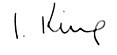 Parish Clerk                                                                                                    Issued: 7 December 2018AGENDAThe Chairman to declare the meeting open.To receive apologies for absence.To receive Declarations of Interest in accordance with the Council’s Code of   Conduct and with section 106 of the Local Government Finance Act 1992.To sign as a correct record the Minutes of the meeting held 8th November 2018 The meeting will stand adjourned to permit Parishioners of Barling Magna to address the Council (limited to 20 minutes, 5 minutes per speaker)To receive a report from the District and County Councillors for the area on any matters of interest. (limited to 20 minutes, 5 minutes per speaker)Financial matters – to consider for approval (detailed reports to be circulated).Payment requests for December 2018 (to be circulated)A report on banking mattersTo report the purchase of a replacement laptopItems referred from Finance Committee meeting held 20th November 2018 To consider a recommended draft budget for 2019/20 (circulated)To resolve on a precept for the year commencing 1 April 2019 (circulated)18.206      Items referred from Wildlife Reserve Committee meeting held 4th December 2018                  a.     To consider any recommendations from the committee.  Governance mattersProposed by Councillor Cohen, seconded by Councillor Steptoe - Barling Magna Parish Council Standing Orders adopted on the 8th day of March 2018 shall be amended as set out below: Paragraph 3(w) shall be amended to read "A meeting shall not exceed three hours although the Chairman of the meeting may use their discretion in this respect"18.208	Planning Matters - to consider any action required, including the followingTo consider current applications (circulated by email) 18.209     Clerk’s reportTo receive a report from the clerk on current matters (circulated)To note recent correspondence At the Chairman’s discretion to exchange information and items for future meetings:Arrangements for the judging of the Christmas Lights and the presentation of the Citizen of the Year awardFull Council – Thursday, 17th January 2019 (NB one week later than usual)Exclusion of the Press and the PublicPursuant to section 1(2) of the Public Bodies (Admission to Meetings) Act 1960 it is resolved that, in view of the confidential nature of the business about to be transacted, it is advisable in the public interest that the press and the public be excluded and they are instructed to withdraw. Grounds maintenance 	     a.	To discuss tenders and to make a decision (circulated)Utility installation at the Wildlife Reserve  To receive a report and to consider options (circulated)  Citizen of the Year 2018   To consider the nominations received (circulated)Correspondence address: 43 Christchurch Road, Southend, SS2 4JWbarlingmagnaparishcouncil@gmail.com